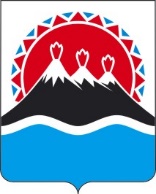 РЕГИОНАЛЬНАЯ СЛУЖБАПО ТАРИФАМ И ЦЕНАМ КАМЧАТСКОГО КРАЯПОСТАНОВЛЕНИЕВ соответствии с Федеральными законами от 27.07.2010 № 190-ФЗ 
«О теплоснабжении», постановлением Правительства Российской Федерации от 22.10.2012 № 1075 «О ценообразовании в сфере теплоснабжения», приказами ФСТ России от 13.06.2013 № 760-э «Об утверждении Методических указаний по расчету регулируемых цен (тарифов) в сфере теплоснабжения», от 07.06.2013 
№ 163 «Об утверждении Регламента открытия дел об установлении регулируемых цен (тарифов) и отмене регулирования тарифов в сфере теплоснабжения», постановлением Правительства Камчатского края от 07.04.2023 № 204-П «Об утверждении Положения о Региональной службе по тарифам и ценам Камчатского края», протоколом Правления Региональной службы по тарифам и ценам Камчатского края от ХХ.ХХ.2023 №ХХ, на основании заявления АО «Южные электрические сети Камчатки» от 10.08.2023 
№ 02/3347ПОСТАНОВЛЯЮ:1.	Внести в постановление Региональной службы по тарифам и ценам Камчатского края от 09.09.2021 № 109 «Об утверждении платы за подключение (технологическое присоединение) к системе теплоснабжения АО «ЮЭСК» объекта «Фельдшерско-акушерский пункт» в сельском поселении «село Слаутное» Пенжинского муниципального района Камчатского края в индивидуальном порядке при отсутствии технической возможности» изменения согласно приложению к настоящему постановлению.2. Настоящее постановление вступает в силу после дня его официального опубликования. (без НДС)[Дата регистрации] № [Номер документа]г. Петропавловск-КамчатскийО внесении изменений в постановление Региональной службы по тарифам и ценам Камчатского края от 09.09.2021 № 119 «Об утверждении платы за подключение (технологическое присоединение) к системе теплоснабжения АО «ЮЭСК» объекта «Фельдшерско-акушерский пункт» в сельском поселении «село Слаутное» Пенжинского муниципального района Камчатского края в индивидуальном порядке при отсутствии технической возможности»Врио руководителя[горизонтальный штамп подписи 1]М.В. Лопатникова№ п/пНаименованиеЕдиница измеренияЗначение12341Плата за подключение объекта заявителя при отсутствии технической возможности, в том числе:тыс. руб.1895,002Расходы на проведение мероприятий по подключению объектов заявителей тыс. руб.60,862.1Расходы на проведение мероприятий по подключению объектов заявителей (П1)тыс. руб./
Гкал/ч3245,612.2Подключаемая тепловая нагрузка объекта заявителяГкал/ч0,018753Расходы на создание (реконструкцию) тепловых сетей от существующих тепловых сетей или источников тепловой энергии до точки подключения объекта заявителя, в том числе:тыс. руб.1834,153.1Расходы на создание (реконструкцию) тепловых сетей от существующих тепловых сетей или источников тепловой энергии до точки подключения объекта заявителя, в том числе:тыс. руб.1834,153.1.1Надземная (наземная) прокладкатыс. руб.1834,153.1.1.150 - 250 ммтыс. руб.1834,153.1.2Подземная прокладка тыс. руб.0,003.1.2.1в т.ч. канальнаятыс. руб.0,003.1.2.1.150 - 250 ммтыс. руб.0,003.1.2.2бесканальнаятыс. руб.0,003.1.2.2.150 - 250 ммтыс. руб.0,004Расходы на создание (реконструкцию) источников тепловой энергии и (или) развитие существующих источников тепловой энергии и (или) тепловых сетей, в том числе:тыс. руб.0,004.1Создание (реконструкция) источников тепловой энергии, в том числе:тыс. руб.0,004.1.1источник 1тыс. руб.0,004.2Развитие существующих источников тепловой энергии, в том числе:тыс. руб.0,004.2.1источник 1тыс. руб.0,0004.3Расходы на развитие тепловых сетей (за исключением создания (реконструкции) тепловых пунктов), в том числе:тыс. руб.0,0004.3.1Надземная (наземная) прокладкатыс. руб.0,004.3.2Подземная прокладкатыс. руб.0,004.3.2.1в т.ч. канальнаятыс. руб.0,004.3.2.1.1до 250 ммтыс. руб.0,005Налог на прибыль тыс. руб./
Гкал/ч0,00